Аналитическая справкапо результатам внутренней системы оценки качества образованияСрок проведения:16.06.2021 – 26.06.2021г.Основание: Приказ от 16.06.2021 № 38 «Об утверждении Положения ВСОКО ДО и проведении мониторинговых мероприятий»Положения ВСОКО ДО.Целью	системы	мониторинга	качества	дошкольного	образования	в	ДОУ является повышение качества дошкольного образования по следующим направлениям:повышение качества образовательных программ дошкольного образования;повышение качества содержания образовательной деятельности в ДОО;повышение качества образовательных условий в ДОО;повышение качества формирования и реализации адаптированных образовательных программ;качество взаимодействие с семьей;обеспечение здоровья, безопасности и качества услуг по присмотру и уходу;повышение качества управления в ДОУИсследования проводились по нескольким направлениям:наличие/ отсутствие ООП ДОУ;соответствие структуры и содержания основной образовательной программы (ООП ДОУ) требованиям ФГОС ДО;программно-методическое обеспечение ООП ДОУ, а также парциальные программы, отражающие региональные приоритеты развития системы дошкольного образования;анализ современной образовательной среды;анализ использования педагогами эффективных  форм и методов взаимодействия с детьми;анализ образовательного ценза педагогов;анализ квалификационного уровня педагогов;качество	образовательной	инфраструктуры	и	развивающей	предметно- пространственной среды в групповых помещениях;анализ создания условий для социально-личностного развития ребенка;анализ взаимодействие сотрудников с семьями;соответствие структуры и содержания адаптированной образовательной программы (АООП ДОУ) требованиям ФГОС ДО;обеспечение	соответствующими	кадрами	для	реализации	адаптированных образовательных программ дошкольного образования;педагогический	ресурс	семьи	в	образовательном	процессе,	обеспечивающих индивидуальную поддержку ребенка в условиях семейного воспитания;анализ удовлетворенности родителей образовательными услугами;анализ уровня заболеваемости (за 2 года);анализ создания безопасных условий дошкольного образования, присмотра и ухода;анализ нормы питания;анализ внутренней системы оценки качества образования дошкольного образования (ВСОКО ДО).Оценка качества основной образовательной программы дошкольного образованияДля нормативно-правового обеспечения реализации ООПДО имеется документация, соответствующая требованиям действующего законодательства, иных нормативно-правовых актов (Устав, локальные акты, лицензия на право осуществления образовательной деятельности, документы, обеспечивающие процесс управления реализацией ООПДО и др.). Основная образовательная программа ДОУ, разработанная с учётом примерной образовательной программы дошкольного образования «Детство» под редакцией Т.И. Бабаевой, А.Г. Гогоберидзе, О.В. Солнцевой обеспечивает развитие детей в возрасте от 3 до 7лет. Содержание Основной образовательной программы выстроено в соответствии с научными принципами и подходами, обозначенными ФГОС ДО: развивающего обучения, научной обоснованности и практической применимости, полноты и достаточности, интеграции образовательных областей, комплексно-тематического подхода.     Оценка качества основной образовательной программы детского сада  №7 (далее ООП ДОУ №7) и адаптированной основной образовательной программы ДОУ №7 (далее АООП ДОУ №7) показала, что в структура программ, их содержание и наполняемость соответствует требования ФГОС ДО. Программы содержат 3 раздела: целевой, содержательный и организационный, где представлен материал для основной части и части, формируемой участниками образовательных отношений. Программы содержит такие разделы, как приоритетные направления, учет специфики условий ДОУ, вариативные формы, описание значимых характеристик, целевых ориентиров, обеспеченности ООП и АООП ДОУ, календарный учебный график, учебный план, комплексно-тематическое планирование, режим дня и особенности предметно - пространственной развивающей среды. В АООП ДОУ представлены описание значимых характеристик, целевых ориентиров детей с ОВЗ, особенности развивающей предметно - пространственной среды (РППС), планируемые результаты и коррекционная работа с детьми с ОВЗ, а также вариативные формы, способы, методы и средства реализации АООП ДОУ.Объем обязательной части ООП ДОУ и АООП ДОУ части, формируемой участниками образовательного процесса, соответствует требованиям к объему и содержанию, отражает специфику условий осуществления образовательного процесса и приоритетного направления (социально-коммуникативное развитие дошкольников), а также включает время, отведенное на взаимодействие с семьями детей по реализации Основной образовательной программы дошкольного образования. Программа реализуется в совместной деятельности взрослого и детей и самостоятельной деятельности детей не только в рамках образовательной деятельности, но и при проведении режимных моментов в соответствии со спецификой дошкольного образования; построение образовательного процесса происходит на адекватных возрасту формах работы с детьми (ведущая – игра). Вместо специально организованных формальных занятий педагоги решают задачи развития (воспитания и обучения) в ходе совместной с детьми игровой, коммуникативной, трудовой, познавательно-исследовательской, продуктивной, музыкально-художественной деятельности, в ходе режимных моментов; во время самостоятельной деятельности детей; во взаимодействии с семьями воспитанников.Целевая направленность, содержательный и организационный компонент ООП ДОУ и АООП ДОУ в части, формируемой участниками образовательных отношений, разработаны в соответствии с изучением спроса на образовательные услуги со стороны потребителей и в соответствии со спецификой национальных, социокультурных и иных условий, в которых осуществляется образовательная деятельность. Целевая направленность, содержательный и организационный компонент ООП ДОУ и АООП ДОУ разработаны на основе учета потребностей и возможностей всех участников образовательных отношенийМониторинг программно-методического обеспечения разработки и реализации основных, в том числе адаптированных образовательных программ дошкольного образования показал, что для реализации обязательной части ООП ДОУ используется учебно - методический комплект комплексной образовательной программы дошкольного образования «Детство» / Т.И. Бабаева, А.Г. Гогоберидзе, О.В. Солнцева и др. - СПб.: ООО «Издательство «Детство - Пресс» .Часть, формируемая участниками образовательного процесса разработана с использованием содержания следующих программ:Парциальная программа для дошкольных образовательных организаций  «Белгородоведение» (образовательная область «Познавательное развитие») / Т. М. Стручаева, Я Н. Колессникова; Н. Д. Епанчинцева; О. А. Брыткова, В. В. Лепетуха и др.- Белгород: ООО «Эпицентр», 2015.-16 с.;Добрый мир. Православная культура для малышей: учебно-методическое пособие для педагогов, специалистов системы дошкольного образования/ Ред.-сост. Л.Л. Шевченко. – М.: ИИУ МГОУ;Авдеева Н.Н., Князева О.Л, Стеркина Р.Б.. Безопасность: Учебное пособие по основам безопасности жизнедеятельности детей старшего дошкольного возраста. - СПб.: «ДЕТСТВО- ПРЕСС»;Программа логопедической работы по преодолению фонетико-фонематического недоразвития у детей (авт. Филичева Т.Б., Чиркина Г.В.). - М.: Просвещение.Мониторинг качества развивающей предметно-пространственной средыРазвивающая предметно-пространственная среда групп организована в виде  разграниченных зон, оснащенных большим количеством развивающего материала. Образовательная среда создана с учетом возрастных возможностей детей, зарождающихся половых склонностей и интересов и конструируется таким образом, чтобы ребенок в течение дня мог найти для себя увлекательное дело, занятие. В каждой возрастной группе созданы«центры», которые содержат в себе познавательные и развивающие материалы в соответствии с возрастом детей: ролевых игр, книжный, настольно-печатных игр, природы, игровой, художественного творчества. В детском саду уделяется особое внимание эстетическому оформлению помещений, т.к. среда играет большую роль в формировании личностных качеств дошкольников. Ребенок находится в детском саду весь день и необходимо, чтобы окружающая обстановка радовала его, способствовала пробуждению положительных эмоций, воспитанию хорошего вкуса. Мебель и игровое оборудование подобраны с учетом санитарных и психологопедагогических требований. В группах созданы условия для самостоятельной, художественной, творческой, театрализованной, двигательной деятельности. В оформлении ДОУ использованы работы, изготовленные в совместной деятельности педагогов с детьми.В детском саду имеются: кабинеты заведующей, учителя-логопеда, педагога-психолога, медицинский блок, групповые помещения с учетом возрастных особенностей детей, помещения, обеспечивающие быт и т. д. Развивающая предметно-пространственная среда (РППС) в группах обеспечивает реализацию содержания дошкольного образования по пяти образовательным областям ФГОС ДО. Развивающая предметно-пространственная среда содержательно-насыщенная, трансформируемая, полифункциональная, вариативная, доступная и безопасная. Воспитанникам доступен широкий круг разнообразных материалов, которые используются для развития ребенка. РППС адаптируется под интересы, инициативу, возможности и потребности воспитанников, способствует проявлению самостоятельности, развитию критического мышления, осуществляется планомерное, систематическое обогащение и совершенствование образовательной среды. РППС постоянно обновляется и пополняется в зависимости от тематического планирования, интересов детей, запросов родителей (законных представителей). Ежегодно на эти цели учредителем выделяются средства, что позволило пополнить игровое оборудование новыми конструкторами серии LEGO, Bauer, DUPLO, Полидрон, мягкими модулями-конструкторами. Всего в 2020г. приобретено игрового оборудования на 228 000рублей.Территория детского сада – важное составляющее звено развивающей предметно - пространственной среды. Игровые площадки соответствует гигиеническим требованиям и обеспечивает удовлетворение потребностей детей в движении и развитии. Покрытие групповой площадки травяное, не оказывающего вредного воздействия на детей. Для защиты детей от солнца и осадков имеются теневые навесы, игровые домики, беседки. Игровая площадка соответствует возрастным и индивидуальным особенностям воспитанников. На игровых площадках имеется игровое оборудование для обеспечения двигательной активности, длясюжетно-ролевых игр, клумбы. В свободном доступе воспитанников имеется игровое оборудование для сюжетно-ролевых, дидактических и игр с водой и песком, для подвижных игр, трудовой и исследовательской деятельности, художественно-эстетического, познавательного и речевого развития.В 2020г. приобретено уличное оборудование  метеостанция. На территории ДОУ оборудованы тематические павильоны «Игровой», «Безопасность», «Театр». Птичий двор, оборудованы метеоплощадка, экологическая тропа, спортивная площадка. Выводы и предложения:Развивающая предметно-пространственная среда обеспечивает возможность общения и совместной деятельности детей (в том числе детей разного возраста) и взрослых, двигательной активности детей. Следует продолжать совершенствовать работу по созданию благоприятных условий для организации образовательного процесса. В следующем учебном году необходимо пополнить оборудование и атрибуты для организации самостоятельной игровой деятельности детей. Организация обеспечена методической и художественной литературой, но необходимо обновление репродукций и картин, методических пособий по занимательной математике. Развивающая предметно-пространственная среда образовательного учреждения и групповых помещений построена в соответствии с Федеральным государственным образовательным стандартом дошкольного образования и соответствует действующим санитарным нормам и правилам. Оборудование отвечает санитарно-эпидемиологическим правилам и нормативам, гигиеническим педагогическим и эстетическим требованиям. Подбор оборудования осуществляется исходя из того, что при реализации ООП ДОУ основной формой работы с детьми и ведущей деятельностью для них является игра. Созданы условия для организации образовательного процесса. В групповых помещениях имеется разнообразная атрибутика, дидактический материал, наглядные пособия. Созданы также условия для игровой и театрализованной деятельности, речевого развития, экологического воспитания, познавательной деятельности дошкольников.Оценка кадровых условий реализации ООП ДОО и АООП ДОНа 01.01.2021г. ДОУ на 100% укомплектовано квалифицированными педагогическими кадрами. Педагогический коллектив составляет 9 педагогов: заведующий – 1, воспитатели – 7, учитель-логопед – 1, педагог-психолог – 1, инструктор по физкультуре – 1, музыкальный руководитель – 1. Педагоги постоянно повышают свой профессиональный уровень. В 2020 году в дистанционной форме 2 педагога прошли курсы повышения квалификации. В 2020 году в связи с ограничительными мерами по предотвращению распространения коронавирусной инфекции педагоги использовали в работе дистанционные образовательные технологии.Анализ данных, полученных на основе наблюдения и опроса воспитателей по применению ими информационных и дистанционных технологий в образовательной деятельности, в том числе и дополнительном образовании, показал, что педагоги испытывали существенные трудности, связанные с отсутствием необходимых компетенций для подготовки к дистанционным занятиям и их проведению в Skype, Zoom и WhatsApp. 50 % педагогов отметили, что в их педагогической деятельности ранее не практиковалась такая форма обучения и у них не было опыта для ее реализации. Выявились компетентностные дефициты в области подготовки заданий для дистанционного обучения, установление контакта с детьми во время проведения занятий в режиме реального времени. Кроме того, существенно осложняла ситуацию низкая мотивация родителей к занятиям с детьми-дошкольниками.Профессионализм и мастерство педагогов способствовали участию ДОУ в конкурсах районного, регионального и федерального уровней. В 2020 году педагоги проявили активность в различных конкурсах и показали высокие результаты.Педагогические работники обеспечивают эмоциональное благополучие детей, поддержку индивидуальности и инициативы детей, построение вариативного образования, ориентированного на индивидуальные особенности детей, умение устанавливать правила взаимодействия в разных ситуациях, способствуют конструктивному взаимодействию с родителями воспитанников.Выводы и предложения:ДОУ укомплектовано педагогическими кадрами полностью. План аттестационных мероприятий и курсовой переподготовки на 2020-2021 учебный год выполнен; все педагоги повышали свой профессиональный уровень через дистанционное участие в методических объединений района, прохождение процедуры аттестации, самообразование, знакомились с опытом работы своих коллег из других дошкольных учреждений. В ДОУ работает стабильный кадровый состав, способный эффективно осуществлять поставленные цели и задачи, активно участвовать в инновационной деятельности. Все это в комплексе дает хороший результат в организации педагогической деятельности, улучшении качества образования и воспитания дошкольников, положительно влияет на развитие ДОУ в целом. Кадровая политика ДОУ направлена на развитие профессиональной компетентности педагогов и личностно-ориентированный подход к сотрудникам, учитываются профессиональные и образовательные запросы, созданы все условия для повышения профессионального уровня и личностной самореализации. В 2021-2022 учебном году необходимо продолжать создание достойных условий для педагогической деятельности, повышения профессионального уровня, профессиональной и творческой самореализации посредством расширения спектра применяемых технологий работы с кадрами и повышения квалификации: в том числе ИКТ-технологий (участие педагогов в онлайн- конференциях, вебинарах и др.)Оценка качества психолого-педагогических условий дошкольного образованияВ соответствии с Федеральным государственным образовательным стандартом дошкольного образования особое внимание уделяется психолого-педагогическим условиям. Задачи психолого-педагогической работы по формированию физических, интеллектуальных и личностных качеств детей решаются интегрировано в ходе освоения всех образовательных областей наряду с задачами, отражающими специфику каждой образовательной области. Повышению качества образовательной работы с детьми способствует рационально организованная в группах развивающая среда, создающая условия для совместной деятельности детей и педагогов и позволяющая варьировать способы и формы организации их жизнедеятельности. Эффект и поддержка положительного эмоционального фона создается за счет вариативного и рационального использования помещений – как групповых комнат, так и помещений ДОУ в целом. Посещение нерегламентированной деятельности и ООД педагогов показало, что все сотрудники, без исключения, создают и поддерживают доброжелательную атмосферу в группе, что способствует установлению доверительных отношений с детьми:общаются с детьми дружелюбно, уважительно, вежливо, ласково;поддерживают доброжелательные отношения между детьми;голос	взрослого	не	доминирует	над	голосами	детей,	в	группе	наблюдается естественный шум;взрослые не прибегают к негативным дисциплинарным методам, которые обижают, пугают или унижают детей;в индивидуальном общении с ребенком выбирают позицию «глаза на одном уровне»;учитывают потребность детей в поддержке взрослых;чутко реагируют на инициативу детей в общении, учитывают их возрастные и индивидуальные особенности;уделяют специальное внимание детям с особыми потребностями;при коррекции поведения детей чаще пользуются поощрением, поддержкой, чем порицанием и запрещением.Тематический контроль в течение учебного года показал, что педагоги владеют методикой дошкольного образования и воспитания, приемами взаимодействия с детьми, прослеживается личностно-ориентированное взаимодействие с детьми. Последовательность видов деятельности, и само построение занятия, учитывает следующие моменты:возрастные особенности детей;основные задачи;физическую, умственную, эмоциональную нагрузки;характер предшествующей и последующей деятельности;условия проведения занятий.Много внимания уделяется формированию предпосылок учебной деятельности дошкольников, логического мышления, сообразительности. В процессе ООД наблюдался положительный эмоциональный фон, партнерские взаимоотношения детей и взрослых за счет использования игры, внесения новых заданий, использования мультимедийной системы, заданий повышенной трудности, писем и т. п. Педагоги постоянно изучают и используют в своей профессиональной деятельности современные образовательные технологии, включая информационные образовательные ресурсы, современные педагогические технологии продуктивного, дифференцированного, развивающего обучения, занимаются самообразованием. Созданы условия для индивидуальных и коллективных игр и занятий, активности детей. Это позволяет детям организовывать разные игры и занятия в соответствии со своими интересами и замыслами, а также найти удобное, комфортное и безопасное место в зависимости от своего эмоционального состояния. При этом обеспечивается доступность ко всему содержанию развивающей среды, предоставляется детям возможность самостоятельно менять среду своих занятий и увлечений.Развивающая среда групповых помещений своевременно изменяется (обновляется) с учетом программы, темы недели, усложняющегося уровня умений детей и их половых различий. Педагоги стремятся к тому, чтобы материал каждой образовательной деятельности содержал что-то новое, был доступен и интересен детям. Для успешного усвоения программного содержания систематически предусматривают не только сообщение нового материала, но и повторение, закрепление, самостоятельное использование детьми полученных представлений.Педагоги в своей работе решают следующие задачи:учет в своей деятельности с детьми возможности развития каждого возраста;развитие индивидуальных особенностей ребенка;создание благоприятного для развития ребенка климата в детском саду;оказание своевременной педагогической помощи, как детям, так и их родителям;подготовка детей к школьному обучению.Формирование профессионального взаимодействия педагогов с детьми дошкольного возраста основывается на:субъектном отношение педагога к ребенку;индивидуальном подходе,учете зоны ближайшего развития ребенка;мотивационном подходе;доброжелательном отношении к ребенку.Образовательный процесс включает как совместную деятельность взрослого с детьми, так свободную самостоятельную деятельность воспитанников. Ведущим видом деятельности детей является игра, поэтому мы выдвигаем определенные требования к педагогам по организации сюжетно-ролевой игры воспитанников в детском саду. Психологическое сопровождение воспитательно-образовательного процесса в ДОУ осуществляется педагогом – психологом.Решению поставленных задач и качественной реализации ООП ДОУ способствовало проведение методических мероприятий по направлениям развития дошкольников образовательного учреждения, в методическом обеспечении образовательного процесса, во владении информационно-коммуникационными технологиями и умением применять их в образовательном процессе.Оформление всех групп ДОО способствует поддержанию эмоционального комфорта: созданы уголки уюта, уединения, релаксационные зоны, применяется практика «виртуального участия» в образовательных мероприятиях временно отсутствующих детей, внедрены технологии развития эмоционального интеллекта детей «Виртуальный детский сад». В рамках реализации мероприятий регионального проекта «Дети в приоритете», задач образовательных областей педагоги используют «доброжелательные» технологии: «рефлексивный круг», «план- дело-анализ», «утро радостных встреч». Образовательная деятельность организована в различных видах детской деятельности: игровой, коммуникативной, продуктивной, исследовательской, музыкальной, двигательной. Для свободной игровой деятельности в режиме дня ДОУ отводится не менее 3 часов. Достаточно места для одновременного осуществления нескольких видов деятельности, определены и удобно оборудованы, несколько функциональных зон: сюжетно-игровая, познавательно-исследовательская, конструктивная, продуктивная, творческая, релаксационная и иные. Для их организации используется мобильное оборудование для развития крупной моторики (мягкие модули, конструкторы, ширмы, др.)В ДОУ функционирует психолого-педагогический консилиум (ППк), в рамках которого по заявлению родителей (законных представителей) проводится обследование детей с дальнейшим маршрутом сопровождения специалистами, а также рассмотрения на территориальной психолого-медико-педагогической комиссии (ТПМПК). На основании рекомендаций ППк и ТПМПК воспитанникам оказывается логопедическая помощь и психолого-педагогическое сопровождение учителем-логопедом и педагогом-психологом. Родителям воспитанников, не посещающих ДОУ, оказывается психолого-педагогическое консультирование в рамках Центра игровой поддержки. В ДОУ внедрены дистанционные технологии поддержки родителей.В июле 2020 ДОУ стал абсолютным победителем муниципального  конкурса «Кодекс дружелюбного общения». ДОУ активно поддерживает собственные новостные страницы в социальных сетях «Одноклассники», «Вконтакте», в «Инсторгамм» на сайте ДОУ.Выводы и предложения: Педагоги показали хороший уровень проведения мероприятий, качество и построение образовательной деятельности соответствует требованиям ФГОС ДО. Кадровый состав, уровень педагогической культуры и профессиональногомастерства педагогов, организация методической работы, позволяют осуществлять эффективную работу по реализации ФГОС ДО. Основной целью системы психолого- педагогического обеспечения педагогического процесса в ДОУ, выступает создание условий, направленных на полноценное психофизическое развитие детей и обеспечение их эмоционального благополучия. Формирование профессионального взаимодействия педагогов с детьми дошкольного возраста основывается на субъектном отношение педагога к ребенку, индивидуальном подходе, учете зоны ближайшего развития ребенка, мотивационном подходе, доброжелательном отношении к ребенку.Показатели качества образовательной деятельности ДООМониторинг проведенный в июне 2021г. показал, что в сравнении показателями на 01.06.2020 гг., повысился высокий уровень освоения программы на 5 %, средний на 2% и низкий уровень снизился на 2%. В 2020-2021 учебном году использовалась очная и дистанционная формы обучения дошкольников.Опрос музыкального руководителя, педагога-психолога, учителя-логопеда и инструктора по физической культуре показал, что наряду с техническими сложностями проведения занятий в дистанционном режиме, были трудности в организации занятий со стороны родителей. Вывод: подобные занятия лучше проводить преимущественно при очном взаимодействии педагога и воспитанника.12,5 % детей в настоящее время занимаются в учреждениях дополнительного образования.Ключевым моментом в реализации преемственности ДОУ и школы является определение готовности детей к обучению в школе, которому уделялось большое внимание. Всего в школу в 2021г. выпущено 13 детей, 9 из них (69,2 %) ребенок на этапе завершения дошкольного образования показали высокий и достаточный уровень освоения программного материала.Детский    сад    реализует    мероприятия    Национальных    проектов    «Образование»,«Демография» в рамках своей компетенции и направленности. В настоящее время в рамках Национального проекта «Образование» детский сад является региональной ресурсной площадкой «Дети в приоритете», которая реализует мероприятия регионального проекта«Формирование детствосберегающего пространства дошкольного образования Белгородской области» («Доброжелательный детский сад»).Выводы по эффективности реализации ООП:Таким образом, результаты мониторинга освоения программного материала детьми всех возрастных групп за 2020-2021 учебный год показали в основном высокий и средний уровень. Исходя из показателей результативности освоения программного материала по всем направлениям деятельности, можно сделать вывод о том, что коллектив ДОУ хорошо справился со всеми поставленными задачами по реализации ООП. Однако следует отметить незначительное количество детей с низким уровнем. Наиболее типичные причины недостаточной эффективности уровня усвоения программного материала следующие: вновь прибывшие дети; часто болеющие; задержка речевого развития; принадлежность к другой национальности; особенность контингента воспитанников.Педагогам были даны рекомендации: разработать планы индивидуальных маршрутов для детей показавшим низкий уровень усвоения программного материала. Однако, опираясь на результаты диагностики, педагогам необходимо в будущем учебном году уделить больше внимания созданию речевой среды в группах, а также продолжать работу по формированию двигательной активности, здорового образа жизни воспитанниковАнкетирование родителейРезультаты анализа опроса родителей (законных представителей) об оценке качества образования в ДОУ, показал что использование дистанционных технологий свидетельствуют о достаточном уровне удовлетворенности качеством образовательной деятельности в дистанционном режиме. Так, 81,7 % родителей отмечают, что работа воспитателей при проведении занятий дистанционно была качественной, 18,3 % родителей частично удовлетворены процессом дистанционного освоения образовательной программы. При этом родители считают, что у детей периодически наблюдалось снижение интереса мотивации к занятиям в дистанционном режиме, что связывают с качеством связи и форматом проведения занятий, в том числе и посредством гаджетов.Вывод: Совместная работа с родителями, укрепила сотрудничество детского сада и семьи, а также помогла добиться положительных результатов в развитии каждого ребёнка. Необходимо продолжать совершенствовать социальное партнёрство семьи и детского сада, используя разные современные формы работы.Уровень заболеваемости воспитанниковВ 2020-2021 учебном году реализовывался план работы, направленный на укрепление здоровья и снижения уровня заболеваемости. Для реализации мероприятий по соблюдению в ДОУ №7 требований СП 3.1/2.4.3598-20 «Санитарно-эпидемиологические требования к устройству, содержанию и организации работы образовательных организаций и других объектов социальной инфраструктуры для детей и молодёжи в условиях распространения новой коронавирусной инфекции (COVID-19)» приобретены:рециркуляторы для обеззараживания воздуха закрытых помещений;бесконтактные термометры;средства индивидуальной защиты (запас на 1 человека – 5 масок и 5 пар перчаток на 1 рабочую смену);дозаторы и средства для обработки рук;средства для дезинфекции помещений, посуды;средства для соблюдения правил личной гигиены;В соответствии с «Дорожной картой» по организации профилактических мероприятий коронавирусной инфекции и санитарно-гигиенических процедур в Детском саду имеются утверждённые графики утреннего фильтра, проветривания, уборки, расписания занятий, направленные на максимальное разобщение воспитанников (с минимальным контактом в период занятий с учителем-логопедом, педагогом-психологом, на музыкальных и физкультурных занятиях), приказом определены лица, ответственные за проведение санитарно- эпидемиологических (профилактических) мероприятий по недопущению распространения новой коронавирусной инфекции и ведению необходимой документации), сделана разметка для соблюдения дистанции в помещениях и на входах.Общий уровень заболеваемости за 2020 год составил 8,7 дней на 1 ребенка, что ниже территориального показателя (10,98 дн на 1 реб). Более 90% составляют инфекционные заболевания верхних дыхательных путей и грипп. Это говорит о том, что необходимо направить работу на укрепление иммунной системы детей, совершенствования работы по оздоровлению. За 2020г. не зафиксировано случаев травматизма. Функционирование ДОУ составило 63,5 %, что ниже  территориального показателя 76,5%.Выводы и предложения:	Проведение обязательного утреннего фильтра, ведение тетради здоровья, позволило не допускать в дошкольное учреждение заболевших детей. Тем самым было сохранено здоровье других детей. Профилактические прививки выполнены в полном объёме, согласно плана медработника на текущий учебный год. Необходимо проводить профилактическую работу с ослабленными и часто болеющими детьми.Оценка безопасных условий пребыванияВ детском саду оборудована система видеонаблюдения, «тревожная кнопка», система пожарной сигнализации с передачей сигнала на пульт управления. ВДПО, ООО «Защита», ФКГУ «Управление вневедомственной охраны» осуществляют обслуживание детского сада на основании договоров и контрактов.В соответствии с требованиями законодательства по охране труда систематически проводятся разного вида инструктажи: вводный (при поступлении), первичный (с вновь поступившими), повторный, что позволяет персоналу владеть знаниями по охране труда и техники безопасности, правилами пожарной безопасности, действиям в чрезвычайных ситуациях. Имеется план эвакуации, назначены ответственные лица за безопасность. Территория по всему периметру ограждена забором. Прогулочные площадки в удовлетворительном санитарном состоянии и содержании. Игровое оборудование и постройки на участках безопасные, с приспособлениями, дающими возможность ребёнку двигаться, играть. С детьми проводятся беседы, занятия по ОБЖ, развлечения по соблюдению правил безопасности на дорогах. Ежедневно ответственными лицами осуществляется контроль с целью своевременного устранения причин, несущих угрозу жизни и здоровью воспитанников и работников. Образовательная деятельность включает образовательные и игровые ситуации по таким направлениям как безопасность жизнедеятельности детей (знакомство с правилами дорожного движения, пожарной безопасности, охрана жизни и здоровья воспитанников). Курс ознакомления с правилами дорожного движения предполагает образовательные ситуации с детьми 4-го-7-го года жизни. Взаимодействие с ОГИБДД осуществляется в соответствии с планом взаимосотрудничества на учебный год.Выводы и предложения: В ДОУ создаются условия, обеспечивающие безопасную жизнедеятельность, как воспитанников, так и всех сотрудников учрежденияМониторинг выполнения среднесуточных норм питания по основным продуктам, рекомендуемым санитарно-эпидемиологическими правилами и нормами СанПиН 2.3/2.4.3590-20 «Санитарно-эпидемиологические требования к организации общественного питания населения», в образовательных организациях, реализующих основную, в том числе адаптированную образовательную программу дошкольного образованияВ детском саду организовано 5-ти разовое питание детей. Одна из главных задач детского сада – это обеспечение конституционного права каждого ребенка на охрану его жизни и здоровья. Здоровье детей невозможно обеспечить без рационального питания, которое является необходимым условием их гармоничного роста, физического и нервно-психического развития, устойчивости к действиям инфекций и др. неблагоприятных факторов внешней среды. Правильно организованное питание обеспечивает организм всеми необходимыми ему пищевыми веществами (белками, жирами, углеводами, витаминами и минеральными солями) и энергией. С целью организации питания воспитанников в учреждении имеется пищеблок. Состав и площади пищеблока позволяют соблюдать поточность технологического процесса приготовления пищи. Питание воспитанников организовано в соответствии с санитарноэпидемиологическими правилами и нормативами: соблюдается режим питания, выполняются натуральные нормы питания, проводится витаминизация третьего блюда. Основными принципами организации питания в нашем учреждении являются:Соответствие энергетической ценности рациона энергозатратам ребенка.-Сбалансированность в рационе всех заменимых и незаменимых пищевых веществ.Максимальное разнообразие продуктов и блюд, обеспечивающих сбалансированность рациона.Правильная технологическая и кулинарная обработка продуктов, направленная на сохранность их исходной пищевой ценности, а также высокие вкусовые качества блюд.Оптимальный режим питания, обстановка, формирующая у детей навыки культуры приема пищи.Соблюдение гигиенических требований к питанию (безопасность питания). Ассортимент вырабатываемых на пищеблоке готовых блюд и кулинарных изделий определяется с учетом набора помещений, обеспечения технологическим, холодильным оборудованием. Ответственность за организацию питания, заполнение необходимой документации на пищеблоке, составление меню и выполнению натуральных норм питания возлагается на комиссии и заведующую учреждением. Для хранения продуктов используется складские помещения (для хранения продуктов и овощной), соответствующиетребованиям санитарных правил: на все продукты питания имеются сертификаты, качественные удостоверения, на мешках с крупами – ярлыки. Продукты доставляются централизовано на спецмашине. Скоропортящиеся продукты хранятся в холодильной и морозильной камерах. Соблюдается товарное соседство продуктов. Сыпучие продукты хранятся в своей таре на стеллажах в закрытых емкостях. Ведется журнал бракеража скоропортящихся продуктов, строго соблюдаются сроки их реализации и журнал бракеража готовой продукции. Бракераж готовой продукции, проводится специально созданной комиссией. Питание осуществляется в соответствии с примерным утвержденным 10-ти дневным меню. Заведующая ДОУ утверждает меню – требование на каждый день. В меню представлены разнообразные блюда, исключены их повторы. При поставке продуктов строго отслеживается наличие сертификатов качества. Контроль качества питания, разнообразия блюд, витаминизация блюд, закладка продуктов питания, соблюдение правил кулинарной обработки, соблюдение норм выхода блюд, контроль вкусовых качеств пищи, санитарное состояние пищеблока, правильность хранения, соблюдение сроков реализации продуктов возлагается на медицинский персонал, завхоза и заведующую. В ДОУ имеется вся необходимая документация по организации детского питания. На пищеблоке имеется сборник технологических карт, бракеражный журнал, журнал здоровья.Ежедневно старшая медицинская сестра составляет меню в соответствии с 10-дневным меню, требованиями СанПиН к качеству продуктов и норме потребления. Ежемесячно составляется отчет выполнения натуральных норм питания, который составил 77,04 %, как отмечалось, недостаток финансирования (80рб день в 2020г.)Выводы и предложения:Постоянно увеличение цен на такие продукты, как свежие овощи и фрукты, мясные и кондитерские изделия, не позволяют выполнить в полном объеме натуральные нормы питания и составляет 77,04 %.Оценка финансовых условий реализации основной образовательной программы дошкольного образования (ООП ДО)Для реализации ООП ДОУ и АООП ДОУ в 2020 году ДОУ приобретено игрового оборудования на 228000 рублей. На 01.01.2021г. В соответствии с требованиями на сайте ДОУ и официальном сайте казначейства размещены муниципальное задание, план ФХД, а также отчеты по выполнению плана ФХД и муниципального задания.Выводы и предложения:Административно-хозяйственная деятельность ДОУ направлена на создание условий соответствия лицензионным программам, требованиям к развивающей среде, а также ожиданиям и потребностям детей, родителей, воспитателей, специалистов. Согласно требованиям ДОУ наполнено кухонным, прачечным, медицинским, физкультурным, техническим оборудованием, мебелью, дидактическим и игровым материалом. Анализ деятельности детского сада за 2020-2021 учебный год показал, что учреждение имеет стабильный уровень функционирования:приведена в соответствии нормативно-правовая база;положительные результаты освоения детьми образовательной программы;сложился сплоченный творческий коллектив.Для соответствия требованиям ФГОС ДО необходимо дополнить методический уголок дидактическими материалами по различным образовательным областям, приобрести методическую литературу в соответствии с ФГОС ДО, детскую художественную литературу на все возрастные группы, современное оборудование для проведения физкультурных и музыкальных занятий, пополнение наглядно-дидактического и игрового оборудования учителя-логопеда. Отмечено недостаточное финансирование на такие цели как охрана ДОУ, безопасность оконных и дверных блоков (защита, блокировка замками безопасности).Мониторинг качества функционирования внутренней системы оценки качества (ВСОКО)В ДОУ организованы следующие виды контроля: предупредительный, тематический, оперативный, системный, самооценка деятельности педагогов, анкетирование родителей, независимая оценка деятельности. В соответствии с видом контроля издаются необходимые правовые документы. Виды контроля отражены в годовом плане деятельности ДОУ. Осуществляется также контроль со стороны родителей. В ДОУ действует несколько контрольных комиссий (бракеражная, аттестационная, ревизионная, по охране труда, по техническому осмотру здания, антикоррупционная, по предупреждению детского травматизма и др.), которые анализируют деятельность в том или ином направлении в течение учебного года. Результаты внутренней системы оценки качества образования рассматриваются на заседании Педагогического совета (результаты тематического контроля), совещаниях заведующего, Общем собрании работников ДОУ, где представляются адресные рекомендации педагогами по устранению замечаний, повышению качества дошкольного образования в ДОУ.Проведя процедуру ВСОКО, были выявлены проблемные зоны развития и составлены рекомендации для решения данных проблем.РЕКОМЕНДАЦИИ:Обратить внимание администрации ДОУ на информационное обеспечение образовательной работы в группах.Педагогам всех возрастных групп провести консультации для родителей по теме значимости игровой деятельности для детей дошкольного возраста.Для удовлетворения запросов родителей организовать дополнительные консультации по организации технического творчества в ДОУ и семье, использовании дистанционного оборудования с целью повышения образовательной компетентности родителей.Перспектива развития:Формирование компетентной личности дошкольника в вопросах физического развития и здоровьесбережения.Создание единого образовательного пространства ДОУ, развитие технического и творческого потенциала каждого ребенка.Повышение качества и уровня образования в ДОУ через внедрение современных педагогических технологий, в том числе информационно-коммуникационных.Создание условий для формирования у педагогов профессиональных компетентностей, соответствующих профессиональному стандарту педагога дошкольного образования, повышение его квалификационного уровня, активное позиционирование ДОУ в социуме, использование дистанционных технологий.Совершенствование материально-технического и программного обеспечения, обновления развивающей предметно-пространственной среды ДОУ, способствующей самореализации ребенка в разных видах деятельности.Повышение уровня педагогического просвещения родителей (законных представителей), увеличение числа родителей (законных представителей), обеспечиваемых консультативной поддержкой. Развитие системы управления ДОУ на основе взаимодействия с родителями.Моделирование системы оценки качества образования и повышение социального статуса дошкольного образовательного учреждения, уровня инвестиционной привлекательности, качества образовательной инфраструктуры.Старший воспитатель	Хвастунова И.А.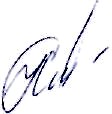 